                              福州大扬视觉文化传播有限公司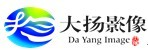 大扬影像·千途旅游体验师招募报名表APPLICATION FORM留学生、社交达人、学生社团或班级负责人等，可在介绍里备注说明。请随报名表格，在附件里上传一至三张你在旅途中的照片，至少包含一张本人免冠免墨镜的途中正面照，风景人物皆可，有完整的线路旅游照片者优先。有类似旅游体验经历，写过游记攻略者可随附件附上游记，可优先考虑。简单写下你的旅途体验，攻略，心得，感悟。有摄影基础的，可附上旅途中的拍摄心得，可优先考虑。姓   名性   别出 生 年 月籍   贯民   族职   业联 系 地 址身 份 证 号联系电话Email邮 箱微 信 / QQ爱 好 特 长紧急联系人姓名：姓名：联 系 电 话曾去过的国家/国内城市自身优势旅 行 经 历报 名 理 由备   注